Barátság – Friendship  -5.évfolyamDo you have friends? How many? Are you friends with anybody in the classroom? Az angol óra elején megbeszéljük, kinek hány barátja van, barátkoznak-e egymás közt az osztályban.Szükséges eszközök: csomagolópapír, kréta vagy vízfesték a fa megrajzolásához, színes papír, ragasztó.Minden tanuló egy színes papírra lemásolja a kezét. A kéz közepére ráírja a keresztnevét, az ujjakra pedig egy-egy információt magáról. Például:I am 11 years old.I like chocolate.I don´t like cats.My favourite day is Saturday. I play football.Amikor  elkészültek, mindenki elmondja,  mit írt magáról. Az összes kéz felkerül egy poszterre. A kezeket ide-oda mozgatva képeket  készítünk a „Stop Motion Studio“ applikációval. Ha ez elkészült, minden tanuló felragasztja a saját kezét a poszterre és az osztályban kiragasztjuk a falra. Eközben megbeszéljük, kinek ki a legjobb barátja.A mozgókép megtekinthető itt.https://drive.google.com/open?id=147Ox_J5sUPx4eHuPFT2jLAdc22__0Kwz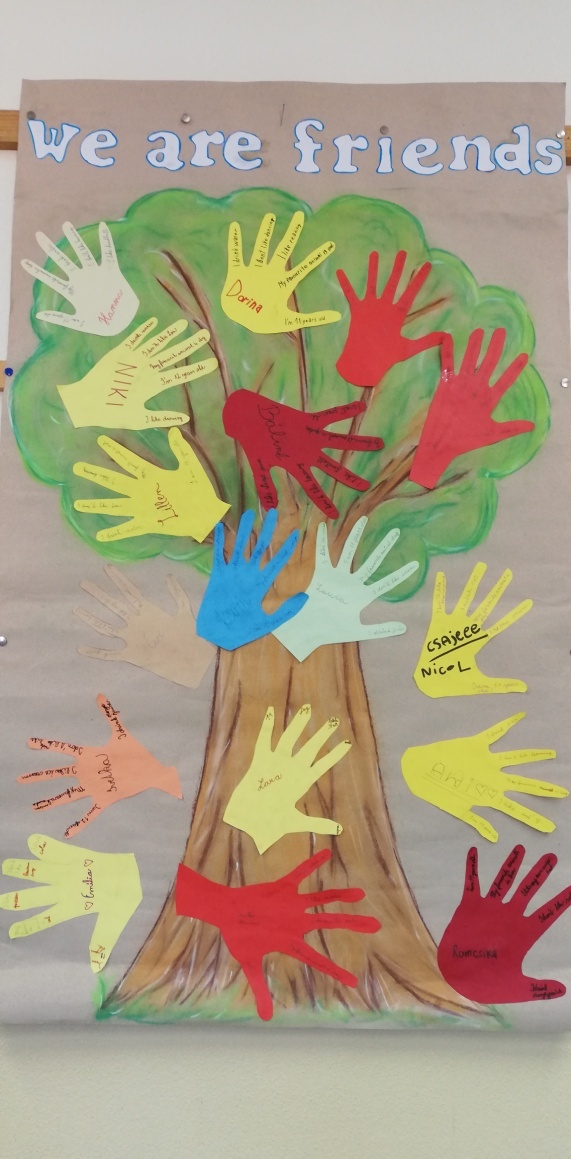 